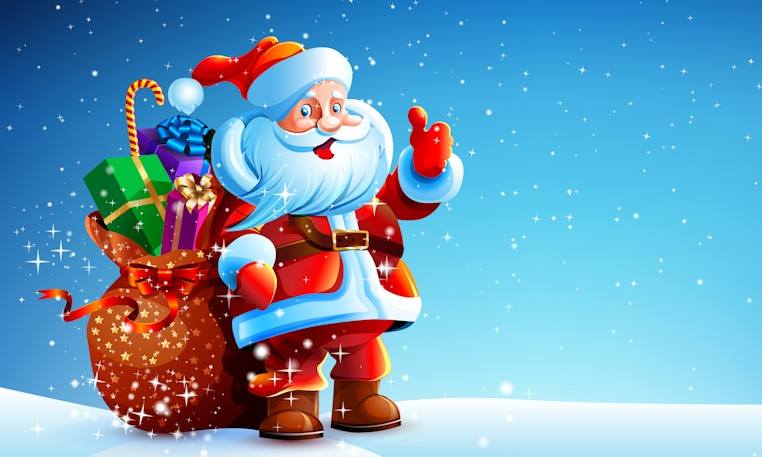 Due to our proximity to the North Pole, Zedd Customer Solutions in partnership with a major toy manufacturer, has been asked to ensure the toys received at Christmas provide the “WOW” factor. As a Santa’s elf,  you will answer incoming calls/emails that will identify customers’ needs, provide solutions and process replacement orders if needed. No selling required as the product has already been purchased.To enjoy the benefits of working for Zedd we require:Ability to work full time scheduled shifts between Monday-Friday between 9 am – 8 pm(example 9-5) Must work 8 hours on Boxing Day December 26thAble to work 37.5-40 hrs a week until at least Dec 31. Opportunity to work passed this date will be avaialble. Grade 12 Diploma or Equivalent 18 years and older with a clean criminal record. We wish to thank all applicants for their interest and effort in applying for this position. Only candidates selected for interviews will be contacted. Zedd Customer Solutions is an equal opportunity employer, accommodations available upon request.